E.O.C. Exam Guide: English II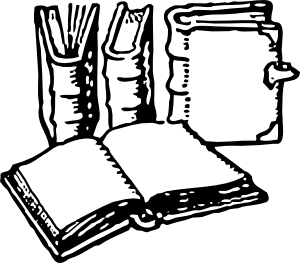 
Breakdown:32-38%	Reading for Information (Nonfiction)30-34%	Reading for Literature (Fiction/Poetry)14-18%	Language (Vocabulary/Context Clues)14-18%	Writing (Short Answer)

Genres of Literature: Fiction – Fable, Fairy Tale, Fantasy, Historical Fiction, Horror/Thriller, Mystery, Mythology, Realistic Fiction, Satire/Parody, Science FictionNonfiction – Anecdote, Article, Biography/Autobiography, Diary/Journal, Essay, Letter, Memoir, Narrative, SpeechDrama – Comedy, History, Tragedy; Monologue & SoliloquyPoetry

Literary Terms:

Multiple Choice Test-Taking Tips:Read the question in full before you look at the answer choices.Come up with an answer in your head before you look at the choices; this way, the choices given on the test won’t throw you off or trick you.Read all of the choices before choosing your answer.Eliminate answer choices you know are not correct; cross out these choices.Do not continuously change your answer; typically, your first guess is the right one unless you have misread the question.In a question with an “All of the Above” choice, if you see at least two correct statements, “All of the Above” is most likely your answer.A positive choice is more likely to be true than a negative choice.Usually, the correct answer choice is the one with the most information.AlliterationAllusionAmbiguityAnalogyArchetypeAuthor’s Purpose – Persuade, Inform, Entertain 
     (Think “PIE”!)BiasCentral/Main IdeaCharacterCharacterization – Direct vs. Indirect; Static vs. 
     Dynamic; Flat vs. RoundInfer/InferenceIronyJuxtapositionMetaphorMeterMood (Think “Me”)MotifNarrator“Objective” SummaryOnomatopoeiaOxymoronParadoxParallel StructurePersonificationPlot – Exposition, Rising Action, Climax, 
     Falling Action, Resolution Conflict – Internal vs. ExternalConnotation/DenotationCoupletDialectDialogueDictionFigurative LanguageFlashbackForeshadowingHyperboleImageryPoint-of-View – First, Second, Third; Limited 
     vs. Omniscient Protagonist/AntagonistRepetitionRhetoricRhetorical QuestionRhyme SchemeRhythmSettingSimileStanzaSuspenseSymbol/SymbolismSyntaxThemeTone (Think “The Author”)Transition